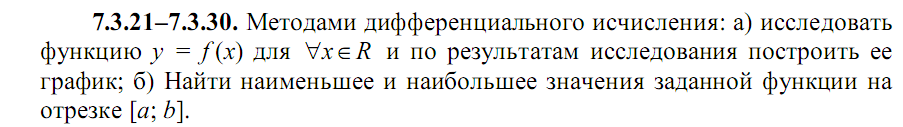 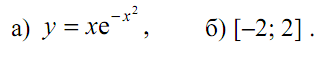 Решение: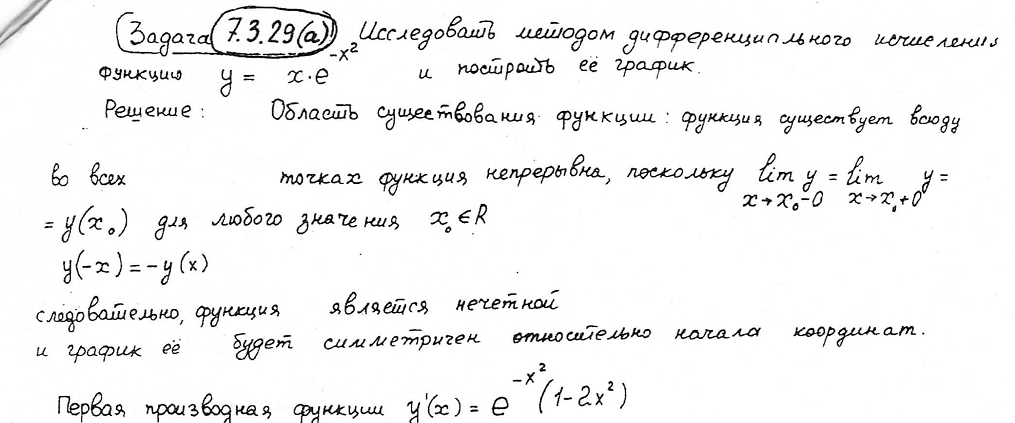 Показать расчет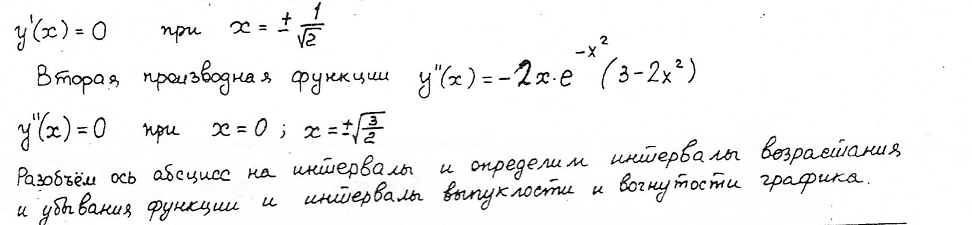 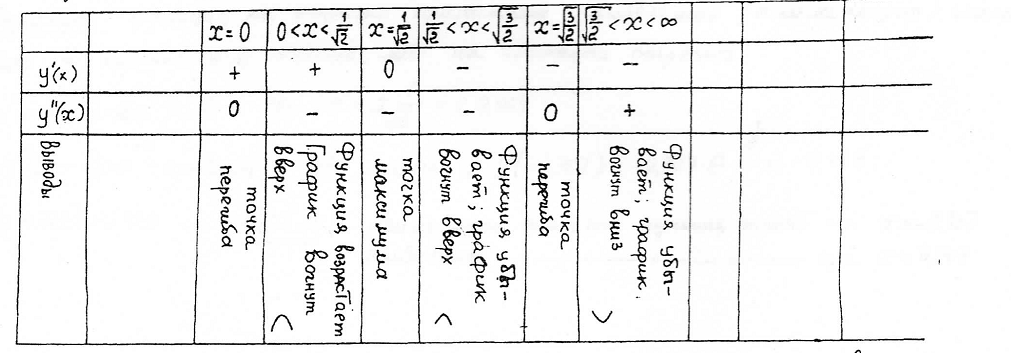 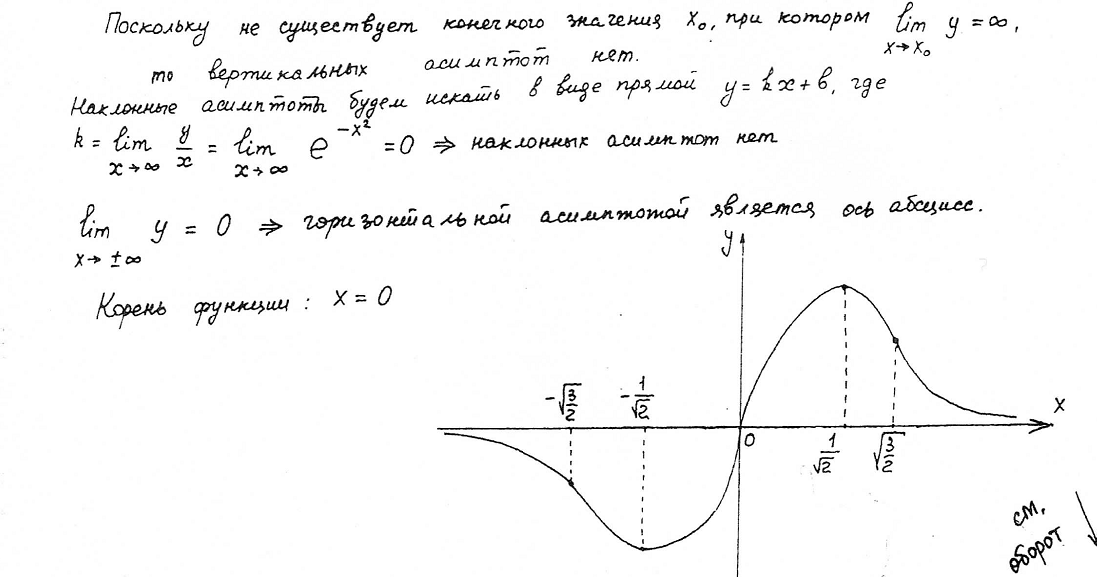 Y(±1/√2)=?   Y(±√3/2)=?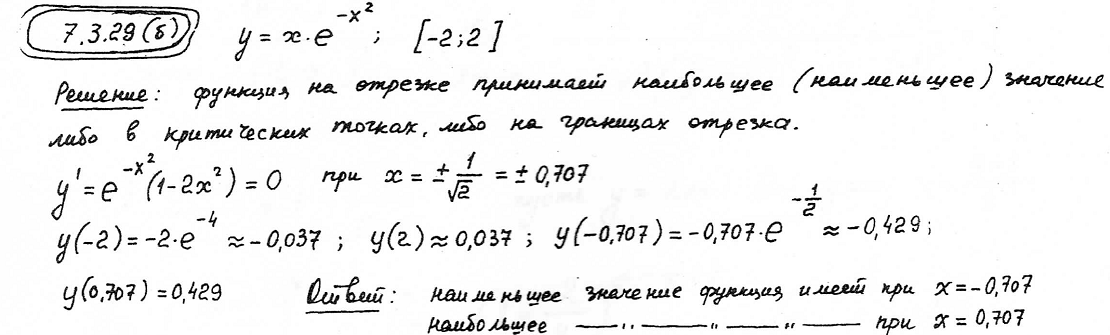 Х≠-0,707 и Х≠0,707   Какие точные значения?